                                                                                   Приложение 3 к программе АООП ДО ЗПРПОЛОЖЕНИЕ                   об оказании логопедической помощи в МБОУ «Пламенская СОШ»1. Общие положения1.1. Положение об оказании логопедической помощи в МБОУ «Пламенская СОШ» (далее - Положение) регламентирует деятельность Муниципального бюджетного общеобразовательного учреждения «Пламенская средняя общеобразовательная школа» (далее Организация), в части оказания логопедической помощи обучающимся, имеющим нарушения устной и (или) письменной речи (далее — обучающиеся) и трудности в освоении ими основных общеобразовательных программ (в том числе адаптированных).1.2. Задачами Организации по оказанию логопедической помощи являются:организация и проведение логопедической диагностики с целью своевременного выявления и последующей коррекции речевых нарушений обучающихся; организация проведения логопедических занятий с обучающимися с выявленными нарушениями речи; организация пропедевтической логопедической работы с обучающимися по предупреждению возникновения возможных нарушений в развитии речи, включая разработку конкретных рекомендаций обучающимся, их родителям (законным представителям), педагогическим работникам; консультирование участников образовательных отношений по вопросам организации и содержания логопедической работы с обучающимися.1.3. Обучающиеся вправе получать логопедическую помощь независимо от формы получения образования и формы обучения.2. Порядок оказания логопедической помощи 2.1. Логопедическая помощь оказывается Организацией собственными силами, а также в рамках сетевой формы реализации образовательных программ.2.2. При оказании логопедической помощи Организацией ведется документация согласно приложению 1 к Положению.Срок и порядок хранения документов определяется локальными нормативными актом Организации, регулирующим вопросы оказания логопедической помощи.Рекомендуемый срок хранения документов составляет не менее трех лет с момента завершения оказания логопедической помощи.2.3. Количество штатных единиц учителей-логопедов определяется локальным нормативным актом Организации, регулирующим вопросы оказания логопедической помощи, исходя из:1) количества обучающихся, имеющих заключение психолого-медико-педагогической комиссии (далее - ПМПК) с рекомендациями об обучении по адаптированной основной образовательной программе для обучающихся с ограниченными возможностями здоровья (далее - ОВЗ) из рекомендуемого расчета 1 штатная единица учителя-логопеда на 5 (6) -12  указанных обучающихся;2) количества обучающихся, имеющих заключение психолого-педагогического консилиума (далее — ППК) и (или) ПМПК с рекомендациями об оказании психолого-педагогической помощи обучающимся, испытывающим трудности в освоении основных общеобразовательных программ, развитии и социальной адаптации, (проведении коррекционных занятий с учителем-логопедом) из рекомендуемого расчета 1 штатная единица учителя-логопеда на 25 таких обучающихся;3) количества обучающихся, имеющих высокий риск возникновения нарушений речи, выявленный по итогам логопедической диагностики, проведенной учителем-логопедом Организации, из рекомендуемого расчета штатная единица учителя-логопеда на 25 таких обучающихся.2.4. Логопедическая помощь осуществляется на основании личного заявления родителей (законных представителей) и (или) согласия родителей (законных представителей) несовершеннолетних обучающихся (приложения № 2 и № 3 к Положению).2.5.Логопедическая диагностика осуществляется не менее двух раз в год, включая входное и контрольное диагностические мероприятия, продолжительностью не менее 15 календарных дней каждое.2.5.1. Входное и контрольное диагностические мероприятия подразумевают проведение общего срезового обследования обучающихся, обследование обучающихся по запросу родителей (законных представителей) несовершеннолетних обучающихся, педагогических работников, углубленное обследование обучающихся, имеющих нарушения устной и (или) письменной речи и получающих логопедическую помощь с целью составления или уточнения плана коррекционной работы учителя-логопеда и другие варианты диагностики, уточняющие речевой статус обучающегося.2.5.2. По запросу педагогических работников возможна организация внеплановых диагностических мер в отношении обучающихся, демонстрирующих признаки нарушения устной и (или) письменной речи. В случае инициации внеплановых диагностических мероприятий педагогическим работником, им должна быть подготовлена педагогическая характеристика (приложение 4 к Положению) обучающегося, демонстрирующего признаки нарушения устной и (или) письменной речи, и оформлено обращение к учителю-логопеду. После получения обращения учитель-логопед (учителя-логопеды) проводит диагностические мероприятия с учетом пункта 2.4 Положения.2.6. Списочный состав обучающихся, нуждающихся в получении логопедической помощи, формируется на основании результатов логопедической диагностики с учетом выраженности речевого нарушения обучающегося, рекомендаций ПМПК, ППК.2.7. Зачисление на логопедические занятия обучающихся, нуждающихся в получении логопедической помощи, и их отчисление осуществляется на основании распорядительного акта руководителя Организации.Зачисление обучающихся на логопедические занятия может производиться в течение всего учебного года.2.8. Отчисление обучающихся с логопедических занятий осуществляется по мере преодоления речевых нарушений, компенсации речевых особенностей конкретного ребенка.2.9. Логопедические занятия с обучающимися проводятся в индивидуальной и (или) групповой/подгрупповой формах. Количество и периодичность групповых/подгрупповых и индивидуальных занятий определяется учителем-логопедом (учителями-логопедами) с учетом выраженности речевого нарушения обучающегося, рекомендаций ПММ, ППК.2.10. Логопедические занятия с обучающимися проводятся с учетом режима работы Организации.2.11. Содержание коррекционной работы с обучающимися определяется учителем-логопедом (учителями-логопедами) на основании рекомендаций ТЛПК, ППК и результатов логопедической диагностики.2.12. Логопедические занятия должны проводиться в помещениях, оборудованных с учетом особых образовательных потребностей обучающихся и состояния их здоровья и отвечающих санитарно-гигиеническим требованиям, предъявляемым к данным помещениям.2.13. В рабочее время учителя-логопеда включается непосредственно педагогическая работа с обучающими из расчета 20 часов в неделю за ставку заработной платы, а также другая педагогическая работа, предусмотренная трудовыми (должностными) обязанностями и (или) индивидуальным планом, — методическая, подготовительная, организационная и иная.2.14. Консультативная деятельность учителя-логопеда (учителей-логопедов) заключается в формировании единой стратегии эффективного преодоления речевых особенностей обучающихся при совместной работе всех участников образовательного процесса (административных и педагогических работников Организации, родителей (законных представителей), которая предполагает информирование о задачах, специфике, особенностях организации коррекционно-развивающей работы учителя-логопеда с обучающимся.Консультативная деятельность может осуществляться через организацию: постоянно действующей консультативной службы для родителей; индивидуального и группового консультирования родителей (законных представителей), педагогических и руководящих работников Организации; информационных стендов.3. Логопедическая помощь при освоении образовательных программ дошкольного образования3.1. На логопедические занятия зачисляются воспитанники групп любой направленности, разновозрастных групп, дети, не посещающие дошкольную образовательную организацию, и дети, осваивающие образовательные программы дошкольного образования (в том числе адаптированные) и нуждающиеся в длительном лечении, а также дети-инвалиды, которые по состоянию здоровья не могут посещать Организации, получающие образование на дому, в медицинских организациях или в форме семейного образования, имеющие нарушения в развитии устной речи.3.2.Логопедическая помощь осуществляется в соответствии с пунктом 2.4. Положения.3.3 Для детей, получающих образование вне Организации (в форме семейного образования), а также для детей, не посещающих Организацию, также необходимо предоставление медицинской справки по форме 0260-2000 «Медицинская карта ребенка для образовательных учреждений дошкольного, начального общего, основного общего, среднего (полного) общего образования, учреждений начального и среднего профессионального образования, детских домов и школ-интернатов»6.3.4.Рекомендуемая периодичность проведения логопедических занятий:для воспитанников с ОВЗ, имеющих заключение ПМПК с рекомендацией об обучении по адаптированной основной образовательной программе дошкольного образования, определяется выраженностью речевого нарушения и требованиями адаптированной основной образовательной программы и составляет не менее двух логопедических занятий в неделю (в форме групповых/ подгрупповых и индивидуальных занятий);для воспитанников, имеющих заключение ППК и (или) ПМПК с рекомендациями об оказании психолого-педагогической помощи обучающимся, испытывающим трудности в освоении основных общеобразовательных программ, развитии и социальной адаптации (проведении коррекционных занятий с учителем-логопедом), определяется выраженностью речевого нарушения и составляет не менее двух логопедических занятий в неделю (в форме групповых/ подгрупповых и индивидуальных занятий);для воспитанников, имеющих высокий риск возникновения нарушений речи, выявленный по итогам логопедической диагностики, определяется (в форме групповых и (или) индивидуальных занятий) в соответствии с программой психолого-педагогического сопровождения, разработанной и утвержденной Организацией.3.5. При организации логопедической помощи детям младенческого и раннего возраста занятия могут проводиться в форме консультирования родителей (законных представителей) по вопросам организации деятельности их ребенка, создания предметно-развивающей среды и обеспечения социальной ситуации развития.                                                                                        3.6. Продолжительность логопедических занятий определяется в соответствии с санитарно-эпидемиологическими требованиями и составляет: для детей от 1,5 до 3 лет — не более 10 мин; для детей от З до 4-х лет — не более 15 мин; для детей от 4-х до 5-ти лет — не более 20 мин; для детей от 5 до 6-ти лет — не более 25 мин; для детей от 6-ти до 7-ми лет — не более 30 мин.                                                                                                           3.7. Предельная наполняемость групповых/подгрупповых занятий:для воспитанников с ОВЗ, имеющих заключение ПМПК с рекомендациями об обучении по адаптированной основной образовательной программе дошкольного образования — не более 12 человек;для воспитанников, имеющих заключение ППК и (или) ПМПК с рекомендациями об оказании психолого-педагогической помощи обучающимся, испытывающим трудности в освоении основных общеобразовательных программ, развитии и социальной адаптации (проведении коррекционных занятий с учителем-логопедом) не более 12 человек;для воспитанников, имеющих высокий риск возникновения нарушений речи, выявленный по итогам логопедической диагностики, предельная наполняемость группы определяется в соответствии с программой психолого-педагогического сопровождения, разработанной и утвержденной Организацией.4. Логопедическая помощь при освоении образовательных программ начального общего, основного общего и среднего общего образования4.1. Содержание и формы деятельности учителя-логопеда (учителей-логопедов) по оказанию помощи детям, испытывающим трудности в освоении образовательных программ начального общего, основного общего и среднего общего образования определяются с учетом локальных нормативных актов Организации.4.2. Учащиеся могут получать логопедическую помощь независимо от формы получения образования и формы обучения.4.3. Рекомендуемая периодичность проведения логопедических занятий:для учащихся с ОВЗ, имеющих заключение ПМПК с рекомендацией об обучении по адаптированной основной образовательной программе общего образования, определяется выраженностью речевого нарушения и требованиями адаптированной основной общеобразовательной программы и составляет (в форме групповых и (или) индивидуальных занятий) не менее трех логопедических занятий в неделю для обучающихся с тяжелыми нарушениями речи и не менее одного - двух логопедических занятий в неделю для других категорий обучающихся с ОВЗ;для учащихся, имеющих заключение ППК и (или) ПМПК с рекомендациями об оказании психолого-педагогической помощи обучающимся, испытывающим трудности в освоении основных общеобразовательных программ, развитии и социальной адаптации (проведении коррекционных занятий с учителем-логопедом), определяется выраженностью речевого нарушения и составляет (в форме групповых и индивидуальных занятий) не менее двух логопедических занятий в неделю;для учащихся, имеющих риск возникновения нарушений речи, выявленных по итогам логопедической диагностики, определяется (в форме групповых и (или) индивидуальных занятий) в соответствии с программой психолого-педагогического сопровождения, разработанной и утвержденной Организацией.4.4. Продолжительность логопедических занятий определяется в соответствии с санитарно-эпидемиологическими требованиями и составляет:в (дополнительном) классах групповое занятие 35-40 мин, индивидуальное — 20-40 мин, во 2 — 11 (12) классах — групповое занятие — 40-45 мин, индивидуальное 20-45 мин.4.5. Рекомендуемая предельная наполняемость групповых занятий:для учащихся с ОВЗ, имеющих заключение ГМПК с рекомендацией об обучении по адаптированной основной образовательной программе общего образования, не более 6-8 человек;для учащихся, имеющих заключение ППК и (или) ПМПК с рекомендациями об оказании психолого-педагогической помощи обучающимся, испытывающим трудности в освоении основных общеобразовательных программ, развитии и социальной адаптации, не более 6-8 человек;для учащихся, имеющих риск возникновения нарушений речи, выявленных по итогам логопедической диагностики, предельная наполняемость группы определяется программой психолого-педагогического сопровождения, разработанной и утвержденной Организацией.Приложение № 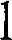 к положению об оказании логопедической помощи в организациях,  осуществляющих образовательную деятельностьДокументация Организации при оказании логопедической помощиПрограммы и/или планы логопедической работы.Годовой план работы учителя-логопеда (учителей-логопедов).Расписание занятий учителей-логопедов.Индивидуальные карты речевого развития обучающихся, получающих логопедическую помощь.Журнал учета посещаемости логопедических занятий.Отчетная документация по результатам логопедической работы.Журнал консультацийИндивидуальные учебные планы обучающихсяЖурнал взаимодействия учителя – логопеда и воспитателяПриложение № 2к положению об оказании логопедической помощи в организациях,  осуществляющих образовательную деятельностьДиректору МБОУ «Пламенская СОШ»Алексеевой М.М.от____________________________________________________________________________(фамилия, имя, отчество заявителя)паспорт________________________________Согласие родителя (законного представителя) обучающегося на проведение логопедической диагностики обучающегосяя, _________________________________________________ФИО родителя (законного представителя) обучающегосяявляясь родителем (законным представителем)(нужное подчеркнуть)(ФИО, класс/ группа, в котором /ой обучается обучающийся, дата (д.д.,м.гг.) рождения)выражаю согласие на проведение логопедической диагностики моего ребенка.20             ____________________ /_______________________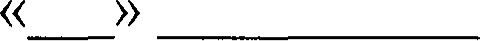 	(подпись)	(расшифровка подписи)Приложение № 3к положению об оказании логопедической помощи в организациях,  осуществляющих образовательную деятельностьДиректору МБОУ «Пламенская СОШ»Алексеевой М.М.от____________________________________________________________________________(фамилия, имя, отчество заявителя)паспорт________________________________Заявлениея, _________________________________________________ФИО родителя (законного представителя) обучающегосяявляясь родителем (законным представителем) (нужное подчеркнуть)(ФИО, класс/ группа, в котором /ой обучается обучающийся, Дата (дд.мм.гг.) рождения)прошу организовать для моего ребенка логопедические занятия в соответствии с рекомендациями психолого-медико-педагогической комиссии; психолого-педагогического консилиума/ учителя-логопеда (нужное подчеркнуть).20___ г.       ________________/ ______________________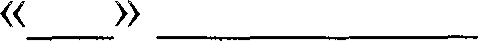 	(подпись)	(расшифровка подписи)Приложение № 4к положению об оказании логопедической помощи в организациях,  осуществляющих образовательную деятельностьПедагогическая характеристика на обучающегося                                                   (ФИО, дата рождения, группа/класс)РАССМОТРЕНО педагогическим советомпротокол № 1  от 03.09.2020г.                                    УТВЕРЖДЕНО                                   приказом № 203                                   от 03.09. 2020 г.